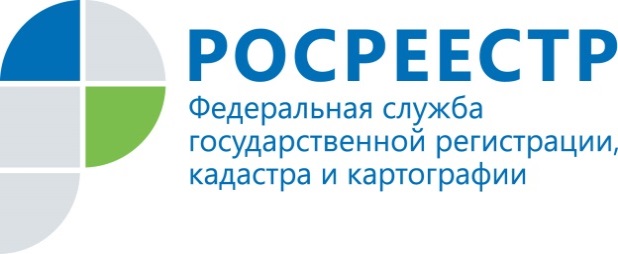 Интерес к приватизации снижаетсяУправлением Росреестра по Красноярскому краю по итогам 1 полугодия 2016 года было зарегистрировано более 9 тысяч прав физических лиц на основании договоров передачи жилых помещений в собственность граждан (приватизации). В 1 полугодии 2015 года данный показатель приблизился к 20 тысячам. Напоминаем, что срок бесплатной приватизации жилья заканчивается 1 марта 2017 года. Можно предположить, что снижение показателей связано с тем, что основная часть жилого фонда  Красноярского края уже приватизированаНа сегодняшний день граждане, имеющие жилые помещения (квартиры, комнаты) в домах муниципального или государственного фонда, могут безвозмездно получить помещения в собственность.Жилое помещение, которым пользуется гражданин по условиям договора социального найма (неприватизированное жилье), не может быть продано, подарено и т.д.Став полноправным владельцем жилья, собственник сможет распоряжаться недвижимым имуществом (менять, дарить, продавать, завещать и т.д.). Но не стоит забывать, что гражданин также будет обязан выплачивать налог на имущество физических лиц, ремонтировать и содержать места общего пользования в многоквартирном доме.Документы на регистрацию прав на основании договора безвозмездной передачи в собственность жилых помещений можно подать в офисах ФГБУ ФКП «Росреестра» по Красноярскому краю, а также в многофункциональных центрах «Мои документы», которые осуществляют прием документов для оказания услуг ведомства.Справка: количество зарегистрированных прав физических лиц на основании договоров передачи жилых помещений в собственность граждан с 2010 по 2015 годы.2010 год -  56 2792011 год - 22 7752012 год -  27 7672013 год -  40 5732014 год - 27 4502015 год -  30 600Пресс-служба Управления Росреестра по Красноярскому краю(391) 2- 524-367
(391) 2- 524-356Страница «ВКонтакте»: https://vk.com/to24.rosreestr